English 100 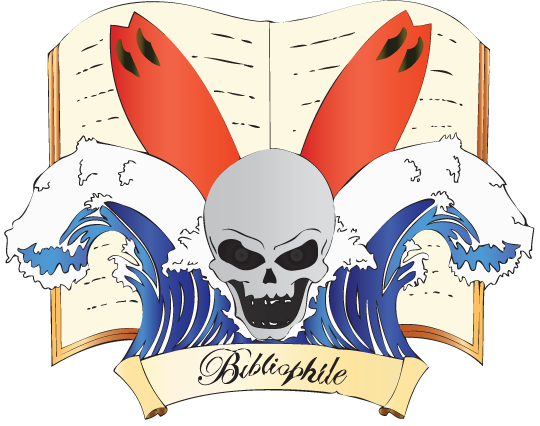 Basic Library Instruction SessionSpring 2020Librarians
Dave Brier (daveb@hawaii.edu) David Gustavsen (dmgustav@hawaii.edu)  Brian Richardson (richards@hawaii.edu) Sarah Nakashima (sarahan@hawaii.edu) 
1. OneSearch (Articles, Books, and More)						Simple SearchGo to the University of Hawaii Manoa Library Website: http://manoa.hawaii.edu/library/Login to the Library SystemOn the top upper right corner, click on GuestClick on Sign In Login with Your UH student ID and passwordIn the Search for books, journals, articles, and more box, enter your search terms To refine your search, check out the Tweak Your Results section on the left sideclick on Books (you get a mix of print & electronic)click on Available Online (you get electronic books and articles)click on Peer Reviewed Journals click on Available Online (you get all electronic) click on the Creation Date to limit the results to specific years"Keep this item" by clicking on the blue Push Pin iconClick on the title of a record to view the Bibliographic RecordClick on Email to Email the article to yourselfClick on Citation and select the appropriate citation style (the default is APA)On the right, examine the suggested readings in Related reading column. On the left, click the large X to close the title record.Retrieve an online articlesClick on the title of the recordClick on a vendor listed in Full text availabilityOn the resulting page, you may have to click on another icon - example: PDFthe article will download to your computerIf "No Full text available", click on Request document via Interlibrary LoanAdvanced Search in OneSearchStart a New Search Towards the top of the page on the right, click on Advanced SearchCreate a searchIn the 1st search box, type your first research topic [example: “sign language”] On the left of the 1st search box, change the dropdown menu from Any field to TitleIn the 2nd search box, type your second research topic [example: “teaching children”]On the left of the 2nd search box, change the dropdown menu from Any field to TitleOn the right of the search box, change the dropdown menu from Any Year to Last 5 YearsClick on the Search buttonTweak your resultsClick on Peer-ReviewedClick on Available OnlineClick on the title of a relevant recordExamine the screen.Each record has a Citation (quotation marks)Email (envelope)Keep this item (push pin) - this will show up if you are logged inShow actions (three dots)Download the articleClick on Available OnlineAt the Full Text available via link, click on one of the underlined optionsIf No Full text available, click on Request document via Interlibrary Loan2. Google Scholar										Go to the University of Hawaii at Manoa Library Website - http://manoa.hawaii.edu/library/Click on the Databases link on the right sideIn the Find box, enter "Google" and click the "Go" buttonClick on Google ScholarSearch Tips & FeaturesGoogle Scholar: exoplanets life filetype:pdfUse quotation marks when searching two or more words in precise order. Examples “gifted and talented” “student success” On your results screen, check off include patents and include citations  Under Any time, click on Custom range… and include the years you wantAt the bottom of each article summary, click onCited by - to see who has cited the articleRelated articles - to see a list of similar articlesCite - to see how to cite the articleAdd filetype:pdf after your keywords to allow search of only materials with downloadable PDF files. Example: “school lunch program” filetype:pdfAdvanced Search: In the upper-left hand corner of the screen, Click on the 3 horizontal bars > Click on Advanced SearchIn where my words occur, click on in the title of the article.To limit your search to a particular site, try a site: search.   
example: site:hawaii.edu “teacher accountability”Sort by date feature If you find a relevant article, examine the bibliography to find more articles.If you are conducting a literature review, use the phrase “review of the literature” or “literature review” In Advanced Search Title. “review of literature” in the title
3. Advanced Google Searching Tips							You can limit results to sites with specific domains such as .gov, .edu, .org, .mil	for example: smartphones “hearing damage” site:govYou can limit results to a particular site	for example:  “space food” site:nasa.govYou can limit results to a particular format	for example:  “organization chart” filetype:pdf 4. What Happens if I Can’t Access the Full Text of An Article?Google Scholar often prompts you to pay for full text articles. Don’t do it!Here are two ways to get it:email the author and askrequest it through our Interlibrary Loan (ILL) Service. To place an ILL request, go to the last page of this handout for instructions.5. Government Sources									 Go to the University of Hawaii at Manoa Library Website at http://manoa.hawaii.edu/library/Click on English 100 Students  link below the "Learning Skills" boxIn the Find box on the left side, click on Government SourcesClick on USA.gov 5. New York Times										Go to the University of Hawaii at Manoa Library Website at http://manoa.hawaii.edu/library/Click on English 100 Students link below the "Learning Skills" boxIn the Find box, click on Articles Click on New York TimesLoginClick on Create Account6. Honolulu Star Advertiser								Go to the University of Hawaii at Manoa Library Website at http://manoa.hawaii.edu/library/Click on English 100 Students link below the "Learning Skills" boxIn the Find box, click on ArticlesScroll down to Newspapers and click on Honolulu Star AdvertiserToo Many ResultsToo Few Results1. Use Advanced Search2. Change the search box dropdown menu to “Title” or “Abstract” or “Subject”3.Use quotation marks around topics that are more than one word [example: “emotional support animals”]4. Add additional search terms5. Limit to peer-reviewed journals6. Limit by date, subjects or full-text1. Verify that you spelled everything correctly2. Erase unnecessary search terms3. Try different/broader search terms4. Use the Boolean operator OR between search terms [example: cars OR automobiles]5. Remove any limits you may have added.6. Change the search dropdown menu to Anyfield or “All Text” or “Entire Document”7. Try a different database